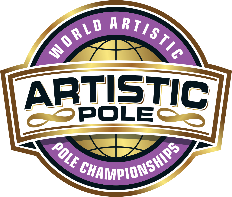 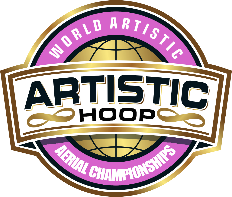 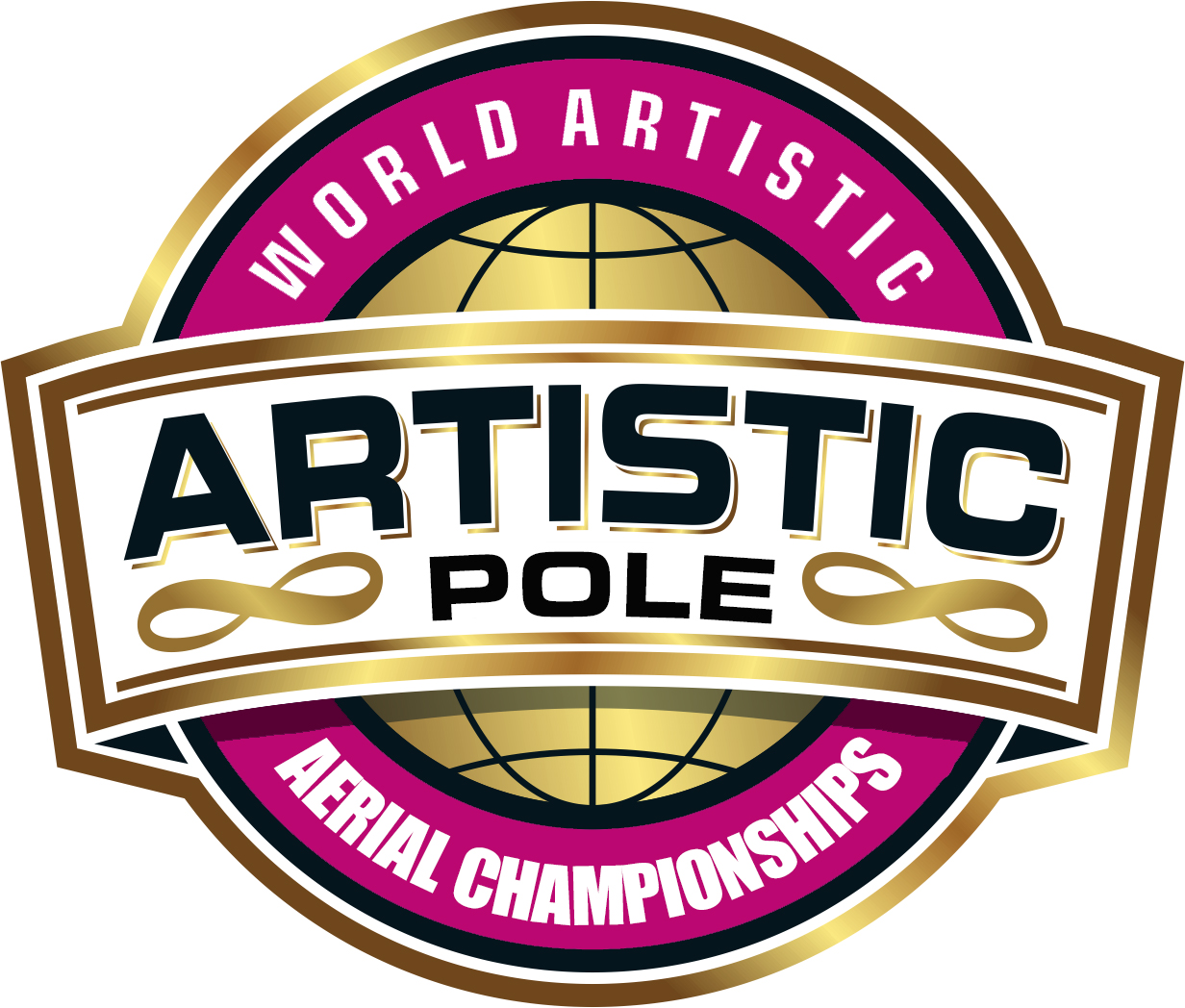 ARTISTIC THEME / TECHNICAL SHEETARTISTIC THEME / TECHNICAL SHEETARTISTIC THEME / TECHNICAL SHEETARTISTIC THEME / TECHNICAL SHEETARTISTIC THEME / TECHNICAL SHEETARTISTIC THEME / TECHNICAL SHEETARTISTIC THEME / TECHNICAL SHEETARTISTIC THEME / TECHNICAL SHEETARTISTIC THEME / TECHNICAL SHEETARTISTIC THEME / TECHNICAL SHEETDISCIPLINE:DISCIPLINE:Artistic Pole Artistic Pole Artistic Pole Artistic Pole Artistic Aerial Hoop Artistic Aerial Hoop Artistic Aerial Pole Artistic Aerial Pole Performer(s):Performer(s):Performer(s):Performer(s):Performer(s):Date:Date:Date:Date:Date:CountryCountryCountryRegion:Region:Region:Region:Federation:Federation:Federation:Division:Division:Division:Division:Division:Category: Category: Category: Category: Category: THEME: Please give a brief overview of your performance themeTHEME: Please give a brief overview of your performance themeTHEME: Please give a brief overview of your performance themeTHEME: Please give a brief overview of your performance themeTHEME: Please give a brief overview of your performance themeTHEME: Please give a brief overview of your performance themeTHEME: Please give a brief overview of your performance themeTHEME: Please give a brief overview of your performance themeTHEME: Please give a brief overview of your performance themeTHEME: Please give a brief overview of your performance themePROPS (other than human props):Please give full details including prop size, time to install and remove, assistance required, storage needsPROPS (other than human props):Please give full details including prop size, time to install and remove, assistance required, storage needsPROPS (other than human props):Please give full details including prop size, time to install and remove, assistance required, storage needsPROPS (other than human props):Please give full details including prop size, time to install and remove, assistance required, storage needsPROPS (other than human props):Please give full details including prop size, time to install and remove, assistance required, storage needsPROPS (other than human props):Please give full details including prop size, time to install and remove, assistance required, storage needsPROPS (other than human props):Please give full details including prop size, time to install and remove, assistance required, storage needsPROPS (other than human props):Please give full details including prop size, time to install and remove, assistance required, storage needsPROPS (other than human props):Please give full details including prop size, time to install and remove, assistance required, storage needsPROPS (other than human props):Please give full details including prop size, time to install and remove, assistance required, storage needsHUMAN PROPS:  Please give full details how it adds to your story, how many people will be used as human props and their costumes (with photos)HUMAN PROPS:  Please give full details how it adds to your story, how many people will be used as human props and their costumes (with photos)HUMAN PROPS:  Please give full details how it adds to your story, how many people will be used as human props and their costumes (with photos)HUMAN PROPS:  Please give full details how it adds to your story, how many people will be used as human props and their costumes (with photos)HUMAN PROPS:  Please give full details how it adds to your story, how many people will be used as human props and their costumes (with photos)HUMAN PROPS:  Please give full details how it adds to your story, how many people will be used as human props and their costumes (with photos)HUMAN PROPS:  Please give full details how it adds to your story, how many people will be used as human props and their costumes (with photos)HUMAN PROPS:  Please give full details how it adds to your story, how many people will be used as human props and their costumes (with photos)HUMAN PROPS:  Please give full details how it adds to your story, how many people will be used as human props and their costumes (with photos)HUMAN PROPS:  Please give full details how it adds to your story, how many people will be used as human props and their costumes (with photos)If you are removing part of your costume, please explain how and whyIf you are removing part of your costume, please explain how and whyIf you are removing part of your costume, please explain how and whyIf you are removing part of your costume, please explain how and whyIf you are removing part of your costume, please explain how and whyIf you are removing part of your costume, please explain how and whyIf you are removing part of your costume, please explain how and whyIf you are removing part of your costume, please explain how and whyIf you are removing part of your costume, please explain how and whyIf you are removing part of your costume, please explain how and whyLIGHTING: Please state your wish for lighting:LIGHTING: Please state your wish for lighting:LIGHTING: Please state your wish for lighting:LIGHTING: Please state your wish for lighting:LIGHTING: Please state your wish for lighting:LIGHTING: Please state your wish for lighting:LIGHTING: Please state your wish for lighting:LIGHTING: Please state your wish for lighting:LIGHTING: Please state your wish for lighting:LIGHTING: Please state your wish for lighting:INTRODUCTION: Please indicate how you would like for your piece to be introduced:INTRODUCTION: Please indicate how you would like for your piece to be introduced:INTRODUCTION: Please indicate how you would like for your piece to be introduced:INTRODUCTION: Please indicate how you would like for your piece to be introduced:INTRODUCTION: Please indicate how you would like for your piece to be introduced:INTRODUCTION: Please indicate how you would like for your piece to be introduced:INTRODUCTION: Please indicate how you would like for your piece to be introduced:INTRODUCTION: Please indicate how you would like for your piece to be introduced:INTRODUCTION: Please indicate how you would like for your piece to be introduced:INTRODUCTION: Please indicate how you would like for your piece to be introduced:IF ARTISTIC POLE:POLES: Please confirm the configuration of your poles (spinning or static) FROM THE VIEW OF THE JUDGES/AUDIENCEIF ARTISTIC POLE:POLES: Please confirm the configuration of your poles (spinning or static) FROM THE VIEW OF THE JUDGES/AUDIENCEIF ARTISTIC POLE:POLES: Please confirm the configuration of your poles (spinning or static) FROM THE VIEW OF THE JUDGES/AUDIENCEIF ARTISTIC POLE:POLES: Please confirm the configuration of your poles (spinning or static) FROM THE VIEW OF THE JUDGES/AUDIENCEIF ARTISTIC POLE:POLES: Please confirm the configuration of your poles (spinning or static) FROM THE VIEW OF THE JUDGES/AUDIENCEIF ARTISTIC POLE:POLES: Please confirm the configuration of your poles (spinning or static) FROM THE VIEW OF THE JUDGES/AUDIENCEIF ARTISTIC POLE:POLES: Please confirm the configuration of your poles (spinning or static) FROM THE VIEW OF THE JUDGES/AUDIENCEIF ARTISTIC POLE:POLES: Please confirm the configuration of your poles (spinning or static) FROM THE VIEW OF THE JUDGES/AUDIENCEIF ARTISTIC POLE:POLES: Please confirm the configuration of your poles (spinning or static) FROM THE VIEW OF THE JUDGES/AUDIENCEIF ARTISTIC POLE:POLES: Please confirm the configuration of your poles (spinning or static) FROM THE VIEW OF THE JUDGES/AUDIENCELeft pole:Left pole:Left pole:Left pole:Left pole:Left pole:Right pole:Right pole:Right pole:Right pole:IF ARTISTIC AERIAL HOOP:Please confirm the specifications of your Hoop (height, size of hoop)IF ARTISTIC AERIAL HOOP:Please confirm the specifications of your Hoop (height, size of hoop)IF ARTISTIC AERIAL HOOP:Please confirm the specifications of your Hoop (height, size of hoop)IF ARTISTIC AERIAL HOOP:Please confirm the specifications of your Hoop (height, size of hoop)IF ARTISTIC AERIAL HOOP:Please confirm the specifications of your Hoop (height, size of hoop)IF ARTISTIC AERIAL HOOP:Please confirm the specifications of your Hoop (height, size of hoop)IF ARTISTIC AERIAL HOOP:Please confirm the specifications of your Hoop (height, size of hoop)IF ARTISTIC AERIAL HOOP:Please confirm the specifications of your Hoop (height, size of hoop)IF ARTISTIC AERIAL HOOP:Please confirm the specifications of your Hoop (height, size of hoop)IF ARTISTIC AERIAL HOOP:Please confirm the specifications of your Hoop (height, size of hoop)90cm Hoop 95cm Hoop 95cm Hoop 100cm Hoop 100cm Hoop 100cm Hoop 140cm Height 170cm Height 170cm Height 200cm Height By ticking the boxes I/we confirm that:By ticking the boxes I/we confirm that:By ticking the boxes I/we confirm that:By ticking the boxes I/we confirm that:By ticking the boxes I/we confirm that my/our performance:By ticking the boxes I/we confirm that my/our performance:By ticking the boxes I/we confirm that my/our performance:By ticking the boxes I/we confirm that my/our performance:By ticking the boxes I/we confirm that my/our performance:By ticking the boxes I/we confirm that my/our performance: I/we added photo(s) of my / our costume I/we added photo(s) of props I/we added music I/we added photo(s) of my / our costume I/we added photo(s) of props I/we added music I/we added photo(s) of my / our costume I/we added photo(s) of props I/we added music I/we added photo(s) of my / our costume I/we added photo(s) of props I/we added music does not contain any nudity does not contain weapons or the simulation of weapons does not contain anything sexist, racist or homophobic does not contain any violence or religious connotation is suitable for family viewing does not contain any nudity does not contain weapons or the simulation of weapons does not contain anything sexist, racist or homophobic does not contain any violence or religious connotation is suitable for family viewing does not contain any nudity does not contain weapons or the simulation of weapons does not contain anything sexist, racist or homophobic does not contain any violence or religious connotation is suitable for family viewing does not contain any nudity does not contain weapons or the simulation of weapons does not contain anything sexist, racist or homophobic does not contain any violence or religious connotation is suitable for family viewing does not contain any nudity does not contain weapons or the simulation of weapons does not contain anything sexist, racist or homophobic does not contain any violence or religious connotation is suitable for family viewing does not contain any nudity does not contain weapons or the simulation of weapons does not contain anything sexist, racist or homophobic does not contain any violence or religious connotation is suitable for family viewingAthletes’ signature(s):Athletes’ signature(s):Athletes’ signature(s):IPSF-Recognised Coach’s signature:IPSF-Recognised Coach’s signature:IPSF-Recognised Coach’s signature:IPSF-Recognised Coach’s signature:Parent Signature(s) (u/18 ONLY):Parent Signature(s) (u/18 ONLY):Parent Signature(s) (u/18 ONLY):